وضعية انطلاق المقطع السابع التناسبية محاور تناظر اشكال مألوفة : يملك فلاح قطعة ارض مربعة  الشكل طول ضلعها 12 cm  , تمثل ابعادها على المخطط  بمقياس       أحسب مساحة  قطعة الأرض على الحقيقة بالمتر أراد هذا الفلاح زراعة 25%  من أرضه قمحاً .أحسب المساحة المغروسة قمح و المساحة المتبقية ب mكم تكلفة المساحة المزروعة قمح ؟ اذا علمت أن تكلفة زراعة المساحة الكلية تقدر ب   3000 DAأراد الفلاح حصد منتوج القمح بعد ان نضج  فقام بتسجيل المعطيات في الجدول التالي :   أكمل الجدول لتساعده في معرفة الزمن اللازم لحصد مساحة القطعة الارضية كاملةً والتي تقدر ب 2880 m² أراد هذا الفلاح تقسيم أرضه على أربعة من أولاده قسمة عادلة  , أعطه طريقة تساعده في ذلك ؟اعتمد على درس التناظر 	وضعية انطلاق المقطع السابع التناسبية محاور تناظر اشكال مألوفة : يملك فلاح قطعة ارض مربعة  الشكل طول ضلعها 12 cm  , تمثل ابعادها على المخطط  بمقياس       أحسب مساحة  قطعة الأرض على الحقيقة بالمتر أراد هذا الفلاح زراعة 25%  من أرضه قمحاً .أحسب المساحة المغروسة قمح و المساحة المتبقية ب mكم تكلفة المساحة المزروعة قمح ؟ اذا علمت أن تكلفة زراعة المساحة الكلية تقدر ب   3000 DAأراد الفلاح حصد منتوج القمح بعد ان نضج  فقام بتسجيل المعطيات في الجدول التالي :   أكمل الجدول لتساعده في معرفة الزمن اللازم لحصد مساحة القطعة الارضية كاملةً والتي تقدر ب 2880 m² أراد هذا الفلاح تقسيم أرضه على أربعة من أولاده قسمة عادلة  , أعطه طريقة تساعده في ذلك ؟اعتمد على درس التناظر وضعية انطلاق المقطع السابع التناسبية محاور تناظر اشكال مألوفة : يملك فلاح قطعة ارض مربعة  الشكل طول ضلعها 12 cm  , تمثل ابعادها على المخطط  بمقياس       أحسب مساحة  قطعة الأرض على الحقيقة بالمتر أراد هذا الفلاح زراعة 25%  من أرضه قمحاً .أحسب المساحة المغروسة قمح و المساحة المتبقية ب mكم تكلفة المساحة المزروعة قمح ؟ اذا علمت أن تكلفة زراعة المساحة الكلية تقدر ب   3000 DAأراد الفلاح حصد منتوج القمح بعد ان نضج  فقام بتسجيل المعطيات في الجدول التالي :   أكمل الجدول لتساعده في معرفة الزمن اللازم لحصد مساحة القطعة الارضية كاملةً والتي تقدر ب 2880 m²  أراد هذا الفلاح تقسيم أرضه على أربعة من أولاده قسمة عادلة  , أعطه طريقة تساعده في ذلك ؟اعتمد على درس التناظر 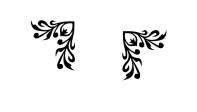 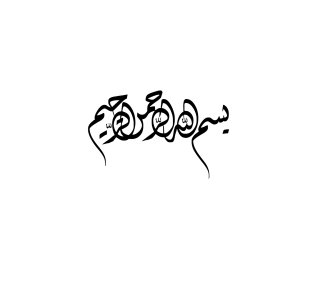    المقطع التعلمي 7 :  التناسبية + محاورتناظر أشكال هندسية مألوفة           الميدان :  الدوال وتنظيم معطيات                  المذكرة رقم:  01                  المستوى: 1 متوسط           الأستاذ :  ...........................            السنة الدراسية : 2018-2019                                                                                                              المورد المعرفي :   التعرف على جدول تناسبية واتمامه   الوسائل: المنهاج + الوثيقة المرافقة + الكتاب المدرسي + الدليلالكفاءة المستهدفة :   يميز جدول تناسبية من جدول لا تناسبية -  يحسب معامل التناسبية الموافق لجدول تناسبية.   المقطع التعلمي 7 :  التناسبية + محاورتناظر أشكال هندسية مألوفة           الميدان :  الدوال وتنظيم معطيات                  المذكرة رقم:  01                  المستوى: 1 متوسط           الأستاذ :  ...........................            السنة الدراسية : 2018-2019                                                                                                              المورد المعرفي :   التعرف على جدول تناسبية واتمامه   الوسائل: المنهاج + الوثيقة المرافقة + الكتاب المدرسي + الدليلالكفاءة المستهدفة :   يميز جدول تناسبية من جدول لا تناسبية -  يحسب معامل التناسبية الموافق لجدول تناسبية.   المقطع التعلمي 7 :  التناسبية + محاورتناظر أشكال هندسية مألوفة           الميدان :  الدوال وتنظيم معطيات                  المذكرة رقم:  01                  المستوى: 1 متوسط           الأستاذ :  ...........................            السنة الدراسية : 2018-2019                                                                                                              المورد المعرفي :   التعرف على جدول تناسبية واتمامه   الوسائل: المنهاج + الوثيقة المرافقة + الكتاب المدرسي + الدليلالكفاءة المستهدفة :   يميز جدول تناسبية من جدول لا تناسبية -  يحسب معامل التناسبية الموافق لجدول تناسبية.   المقطع التعلمي 7 :  التناسبية + محاورتناظر أشكال هندسية مألوفة           الميدان :  الدوال وتنظيم معطيات                  المذكرة رقم:  01                  المستوى: 1 متوسط           الأستاذ :  ...........................            السنة الدراسية : 2018-2019                                                                                                              المورد المعرفي :   التعرف على جدول تناسبية واتمامه   الوسائل: المنهاج + الوثيقة المرافقة + الكتاب المدرسي + الدليلالكفاءة المستهدفة :   يميز جدول تناسبية من جدول لا تناسبية -  يحسب معامل التناسبية الموافق لجدول تناسبية.المراحلمؤشرات الكفاءة                          وضـــــــــــــعيات وأنــــــــــــــشطة التعلـــــــــــــــــــــــمالتقويم التقويم يتـــــذكر :5 د أستحضر مكتسباتي :  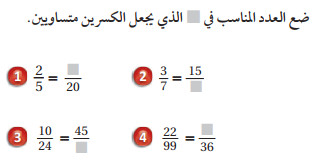 تشخيصيتشخيصي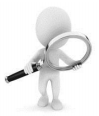 يبحث ويكتشف 20  د مناقشة وضعية الانطلاق : 10  د  أكتشف : وضعية تعلمية  2 ص 101      1- 2-حوصلة :   نقول عن جدول انه جدول تناسبية إذا وجدنا عدد نضربه في سطر نتحصل على السطر المقابل يسمى هذا العدد معامل تناسبية  .مثال :يمثل الجدول المسافة التي يقطعها دراج بسرعة ثابتة والمدة التي استغرقها :1/ هل المسافة متناسبة مع المدة التي يستغرقها الدراج ؟ - نتحقق : اذن المسافة متناسبة مع المدة ومعامل تناسبية هذا الجدول هو         تكوينيالصعوبات المتوقعة - إجابة مباشرة بدون استعمال طريقة لاثبات تناسب المقادير . المعالجة الانية :- توضيح الطريقة على مثال واحد ثم اتباع الطريقة على باقي الامثلة .الصعوبات المتوقعة - فهم خاطئ لمعامل التناسبية بانه عدد طبيعي فقط وليس عدد عشري .المعالجة الانية :- الإشارة إلى أن معامل التناسبية قد يكون عدد طبيعي او عشري يضرب في سطر يعطينا السطر المقابل لهالصعوبات المتوقعة - الاستنتاج المباشر بأن الجدول تناسبية بدون التحقق من باقي القيم .المعالجة الانية :لا يكفي التأكد من تناسب عددين متقابلين في الجدول فقط بل كل القيم المتقابلة يجب ان تكون متناسبة.        تكوينيالصعوبات المتوقعة - إجابة مباشرة بدون استعمال طريقة لاثبات تناسب المقادير . المعالجة الانية :- توضيح الطريقة على مثال واحد ثم اتباع الطريقة على باقي الامثلة .الصعوبات المتوقعة - فهم خاطئ لمعامل التناسبية بانه عدد طبيعي فقط وليس عدد عشري .المعالجة الانية :- الإشارة إلى أن معامل التناسبية قد يكون عدد طبيعي او عشري يضرب في سطر يعطينا السطر المقابل لهالصعوبات المتوقعة - الاستنتاج المباشر بأن الجدول تناسبية بدون التحقق من باقي القيم .المعالجة الانية :لا يكفي التأكد من تناسب عددين متقابلين في الجدول فقط بل كل القيم المتقابلة يجب ان تكون متناسبة.يتمرّن :10 دتمرين 1: أوجد معامل التناسبية من الجدول وأكمل الفراغات :تمرين 2 : منزلي كان وزن الياس  4 كيلوا غرام عند ولادته وعندما اصبح عمره سنتين صار وزنه 12وفي اربع سنوات بلغ وزنه 16 كيلو غرام  وصار وزنه 24 كيلو غرام في الثامنة 1/ ترجم هذا النص في جدول منظم . ثم تحقق ان كان جدول تناسبية ام لا . 
.تمارين منزلية اضافية : 8 + 9 ص 108 .تمرين 1: أوجد معامل التناسبية من الجدول وأكمل الفراغات :تمرين 2 : منزلي كان وزن الياس  4 كيلوا غرام عند ولادته وعندما اصبح عمره سنتين صار وزنه 12وفي اربع سنوات بلغ وزنه 16 كيلو غرام  وصار وزنه 24 كيلو غرام في الثامنة 1/ ترجم هذا النص في جدول منظم . ثم تحقق ان كان جدول تناسبية ام لا . 
.تمارين منزلية اضافية : 8 + 9 ص 108 .تمرين 1: أوجد معامل التناسبية من الجدول وأكمل الفراغات :تمرين 2 : منزلي كان وزن الياس  4 كيلوا غرام عند ولادته وعندما اصبح عمره سنتين صار وزنه 12وفي اربع سنوات بلغ وزنه 16 كيلو غرام  وصار وزنه 24 كيلو غرام في الثامنة 1/ ترجم هذا النص في جدول منظم . ثم تحقق ان كان جدول تناسبية ام لا . 
.تمارين منزلية اضافية : 8 + 9 ص 108 .   المقطع التعلمي 7 :  التناسبية + محاورتناظر أشكال هندسية مألوفة           الميدان :  الدوال وتنظيم معطيات                  المذكرة رقم:  02                  المستوى: 1 متوسط           الأستاذ :  ...........................            السنة الدراسية : 2018-2019                                                                                                              المورد المعرفي :    إتمام جدول تناسبية - خواص الخطية-   الوسائل: المنهاج + الوثيقة المرافقة + الكتاب المدرسي + الدليلالكفاءة المستهدفة :    تم جدوة تناسبية  بمختلف الطرق.                                        المد ة 2 ساعة   المقطع التعلمي 7 :  التناسبية + محاورتناظر أشكال هندسية مألوفة           الميدان :  الدوال وتنظيم معطيات                  المذكرة رقم:  02                  المستوى: 1 متوسط           الأستاذ :  ...........................            السنة الدراسية : 2018-2019                                                                                                              المورد المعرفي :    إتمام جدول تناسبية - خواص الخطية-   الوسائل: المنهاج + الوثيقة المرافقة + الكتاب المدرسي + الدليلالكفاءة المستهدفة :    تم جدوة تناسبية  بمختلف الطرق.                                        المد ة 2 ساعة   المقطع التعلمي 7 :  التناسبية + محاورتناظر أشكال هندسية مألوفة           الميدان :  الدوال وتنظيم معطيات                  المذكرة رقم:  02                  المستوى: 1 متوسط           الأستاذ :  ...........................            السنة الدراسية : 2018-2019                                                                                                              المورد المعرفي :    إتمام جدول تناسبية - خواص الخطية-   الوسائل: المنهاج + الوثيقة المرافقة + الكتاب المدرسي + الدليلالكفاءة المستهدفة :    تم جدوة تناسبية  بمختلف الطرق.                                        المد ة 2 ساعة   المقطع التعلمي 7 :  التناسبية + محاورتناظر أشكال هندسية مألوفة           الميدان :  الدوال وتنظيم معطيات                  المذكرة رقم:  02                  المستوى: 1 متوسط           الأستاذ :  ...........................            السنة الدراسية : 2018-2019                                                                                                              المورد المعرفي :    إتمام جدول تناسبية - خواص الخطية-   الوسائل: المنهاج + الوثيقة المرافقة + الكتاب المدرسي + الدليلالكفاءة المستهدفة :    تم جدوة تناسبية  بمختلف الطرق.                                        المد ة 2 ساعةالمراحلمؤشرات الكفاءة                          وضـــــــــــــعيات وأنــــــــــــــشطة التعلـــــــــــــــــــــــمالتقويم التقويم يتـــــذكر :5 د أستحضر مكتسباتي :   تمهيد4، 5 ص 100:4/ 6 هي نتيجة الجداء (30×0,2) و كذلك: 5/  من 200 هو: 50 و كذلك: تشخيصيتشخيصييبحث ويكتشف 25  د وضعية تعلمية  مقترحة : بائع أراد تدوين ما باعه من البرتقال خلال يوم كامل , فيتذكر أحيانا الكمية التي باعها وأحيانا يتذكر المبلغ الذي قبضه حسب الجدول التالي :ساعد هذا البائع في اتمام جدوله التناسبي  بطريقتين ؟الحل : طريقة : 1نحسب معامل التناسبية للجدول :  = 150     ,العدد 150 هو معامل التناسبية .    = 750     ,      = 16    ,        =  20       طريقة : 2بإيجاد الرابع المتناسب :حوصلة :  يمكننا إتمام جدول تناسبية كلما عرفنا عددين متقابلين غير معدومين.*  لإتمام جدول تناسبية نختار الإجراء المناسب :معامل التناسبيةايجاد الرابع المتناسب خواص الخطية(الجمع، الضرب، قسمة) أو المرور بالوحدة. ص105 كتاب مدرسيمثال : قام مجموعة من الأولاد بجولة حول مدينة جانت بسرعة ثابتة فقطعوا مسافة 20 كم في مدة 2 ساعة  , أكمل الجدول بطريقة حساب الرابع المتناسب .الحل بطريقة الرابع المتناسب :        تكوينيالصعوبات المتوقعة - اتمام الجدول عشوائيا بدون البحث عن معامل التناسبية. المعالجة الانية :- التوضيح بأن اتمام الجدول لا يتم الا بعدة طرق ومنها إيجاد معامل التناسبية أو الرابع المتناسب او خواص الخطية   .الصعوبات المتوقعة - الضرب في معامل التناسبية دوما لاتمام الفراغات بالاعداد المناسبة .المعالجة الانية :- الإشارة إلى أن معامل التناسبية يضرب واحينا يقسم عليه لايجاد العدد المناسب        تكوينيالصعوبات المتوقعة - اتمام الجدول عشوائيا بدون البحث عن معامل التناسبية. المعالجة الانية :- التوضيح بأن اتمام الجدول لا يتم الا بعدة طرق ومنها إيجاد معامل التناسبية أو الرابع المتناسب او خواص الخطية   .الصعوبات المتوقعة - الضرب في معامل التناسبية دوما لاتمام الفراغات بالاعداد المناسبة .المعالجة الانية :- الإشارة إلى أن معامل التناسبية يضرب واحينا يقسم عليه لايجاد العدد المناسبيتمرّن :10 دتمرين :  فتح هذا المزارع الحنفية بحيث يرتفع  يريد مزارع ملء حوض ماء سعته  دقائق بشكل منتظم مستوى الماء في الحوض بكمية معينة كل - أنقل الجدول ثم اتممه .- كم يلزمه من دقيقة ليملأ كل الحوضتمارين منزلية : 10ض108  + 16 ص 109 + 17ض109  .تمرين :  فتح هذا المزارع الحنفية بحيث يرتفع  يريد مزارع ملء حوض ماء سعته  دقائق بشكل منتظم مستوى الماء في الحوض بكمية معينة كل - أنقل الجدول ثم اتممه .- كم يلزمه من دقيقة ليملأ كل الحوضتمارين منزلية : 10ض108  + 16 ص 109 + 17ض109  .تمرين :  فتح هذا المزارع الحنفية بحيث يرتفع  يريد مزارع ملء حوض ماء سعته  دقائق بشكل منتظم مستوى الماء في الحوض بكمية معينة كل - أنقل الجدول ثم اتممه .- كم يلزمه من دقيقة ليملأ كل الحوضتمارين منزلية : 10ض108  + 16 ص 109 + 17ض109  .   المقطع التعلمي 7 :  التناسبية + محاورتناظر أشكال هندسية مألوفة           الميدان :  الدوال وتنظيم معطيات                  المذكرة رقم:  03                  المستوى: 1 متوسط           الأستاذ :  ...........................            السنة الدراسية : 2018-2019                                                                                                              المورد المعرفي :     النسبة المئوية                      الوسائل: المنهاج + الوثيقة المرافقة + الكتاب المدرسي + الدليلالكفاءة المستهدفة :     حساب النسبة المئوية  ومقارنتها    المقطع التعلمي 7 :  التناسبية + محاورتناظر أشكال هندسية مألوفة           الميدان :  الدوال وتنظيم معطيات                  المذكرة رقم:  03                  المستوى: 1 متوسط           الأستاذ :  ...........................            السنة الدراسية : 2018-2019                                                                                                              المورد المعرفي :     النسبة المئوية                      الوسائل: المنهاج + الوثيقة المرافقة + الكتاب المدرسي + الدليلالكفاءة المستهدفة :     حساب النسبة المئوية  ومقارنتها    المقطع التعلمي 7 :  التناسبية + محاورتناظر أشكال هندسية مألوفة           الميدان :  الدوال وتنظيم معطيات                  المذكرة رقم:  03                  المستوى: 1 متوسط           الأستاذ :  ...........................            السنة الدراسية : 2018-2019                                                                                                              المورد المعرفي :     النسبة المئوية                      الوسائل: المنهاج + الوثيقة المرافقة + الكتاب المدرسي + الدليلالكفاءة المستهدفة :     حساب النسبة المئوية  ومقارنتها    المقطع التعلمي 7 :  التناسبية + محاورتناظر أشكال هندسية مألوفة           الميدان :  الدوال وتنظيم معطيات                  المذكرة رقم:  03                  المستوى: 1 متوسط           الأستاذ :  ...........................            السنة الدراسية : 2018-2019                                                                                                              المورد المعرفي :     النسبة المئوية                      الوسائل: المنهاج + الوثيقة المرافقة + الكتاب المدرسي + الدليلالكفاءة المستهدفة :     حساب النسبة المئوية  ومقارنتها المراحلمؤشرات الكفاءة                          وضـــــــــــــعيات وأنــــــــــــــشطة التعلـــــــــــــــــــــــمالتقويم التقويم يتـــــذكر :5 د أستحضر مكتسباتي :   - عدد تلاميذ قسم في السنة الاولى متوسط  نجح  منهم 1/ كم عدد الناجحين والراسبين؟تشخيصيتشخيصييبحث ويكتشف 25  د وضعية تعلمية  مقترحة : 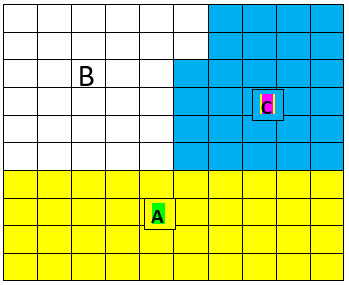 جزئت ارض مهيئة للبناء الى ثلاث قطع  ،  ،  جزئت كما يلي : مساحة يناء العمارات  تمثل  B مساحة تخصص لبناء مدرسة .C  مساحة تخصص لانشاء حديقة  1/ عبر بكسر عن المساحة المخصصة للحديقة وعن المساحة المخصصة للمدرسة .المساحة المخصصة للمدرسة  :    ,  المساحة المخصصة للحديقة : 
2/ أكمل مايلي بالنسب المئوية المناسبة :
- نقول أن نسبة    من الأرض خصصت لبناء العمارة وأن ................. خصصت  لبناء حديقة وأن .............................. خصصت لبناء مدرسة .   خصصت  لبناء مدرسة  وأن . خصصت لبناء حديقة 3/ إذا علمت أن المساحة الكلية للأرض هي 
- أحسب مساحة الجزء المخصص للعمارات .حوصلة :  تستعمل النسب المئوية لتسهيل المقارنة بين المقادير .و لحساب  من عدد نضرب هذا العدد في ملاحضة :  تكتب أيضا : مثال :إشترى تاجر صندوقا من الطماطم يحتوي على  فوجد فيه  من الطماطم فاسدة .
- فما هو وزن الطماطم الفاسدة والصالحة ؟نحسب : 
ومنه وزن الطماطم الفاسدة هو وزن الطماطم الصالحة :         تكوينيالصعوبات المتوقعة غموض في الرمز و الكتابة الاخرى للنسب المئوية  المعالجة الانية :الإشارة إلى أن النسبة المئوية لعدد هي كسر مقامه  يرمز له .الصعوبات المتوقعة خطأ في حساب المساحة المخصصة بطرح المساحة الكلية من النسبة المئوية المعالجة الانية :توضيح الفرق بين النسبة المئوية لعدد والعدد ولحساب المساحة المخصصة نقوم بحساب أخذ كسر من عدد  .        تكوينيالصعوبات المتوقعة غموض في الرمز و الكتابة الاخرى للنسب المئوية  المعالجة الانية :الإشارة إلى أن النسبة المئوية لعدد هي كسر مقامه  يرمز له .الصعوبات المتوقعة خطأ في حساب المساحة المخصصة بطرح المساحة الكلية من النسبة المئوية المعالجة الانية :توضيح الفرق بين النسبة المئوية لعدد والعدد ولحساب المساحة المخصصة نقوم بحساب أخذ كسر من عدد  .يتمرّن :10 دتمرين : تحتوي الكرة الأرضية على  من البحار و المحيطات - إذا كانت مساحة الكرة الأرضية بالتقريب 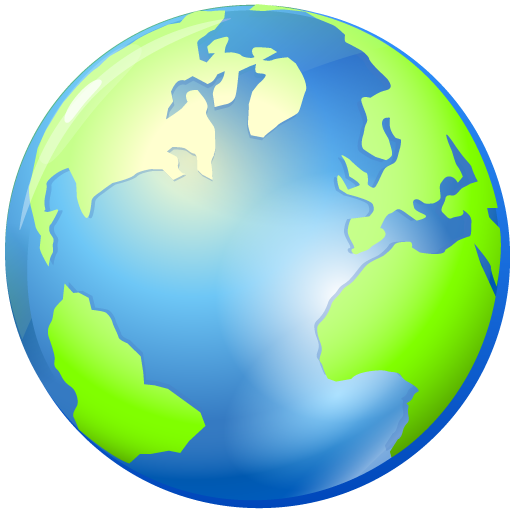 1/ أحسب مساحة البحار والمحيطات .بــ  ثم بــ تمارين منزلية : 19+20+23+24 ص 109 تمرين : تحتوي الكرة الأرضية على  من البحار و المحيطات - إذا كانت مساحة الكرة الأرضية بالتقريب 1/ أحسب مساحة البحار والمحيطات .بــ  ثم بــ تمارين منزلية : 19+20+23+24 ص 109 تمرين : تحتوي الكرة الأرضية على  من البحار و المحيطات - إذا كانت مساحة الكرة الأرضية بالتقريب 1/ أحسب مساحة البحار والمحيطات .بــ  ثم بــ تمارين منزلية : 19+20+23+24 ص 109    المقطع التعلمي 7 :  التناسبية + محاورتناظر أشكال هندسية مألوفة           الميدان :  الدوال وتنظيم معطيات                  المذكرة رقم:  04                  المستوى: 1 متوسط           الأستاذ :  ...........................            السنة الدراسية : 2018-2019                                                                                                              المورد المعرفي :      مقياس خريطة أو مخطط       الوسائل: المنهاج + الوثيقة المرافقة + الكتاب المدرسي + الدليلالكفاءة المستهدفة  يتعرف مقياس خريطة واستعماله        المدة :  2 ساعة    المقطع التعلمي 7 :  التناسبية + محاورتناظر أشكال هندسية مألوفة           الميدان :  الدوال وتنظيم معطيات                  المذكرة رقم:  04                  المستوى: 1 متوسط           الأستاذ :  ...........................            السنة الدراسية : 2018-2019                                                                                                              المورد المعرفي :      مقياس خريطة أو مخطط       الوسائل: المنهاج + الوثيقة المرافقة + الكتاب المدرسي + الدليلالكفاءة المستهدفة  يتعرف مقياس خريطة واستعماله        المدة :  2 ساعة    المقطع التعلمي 7 :  التناسبية + محاورتناظر أشكال هندسية مألوفة           الميدان :  الدوال وتنظيم معطيات                  المذكرة رقم:  04                  المستوى: 1 متوسط           الأستاذ :  ...........................            السنة الدراسية : 2018-2019                                                                                                              المورد المعرفي :      مقياس خريطة أو مخطط       الوسائل: المنهاج + الوثيقة المرافقة + الكتاب المدرسي + الدليلالكفاءة المستهدفة  يتعرف مقياس خريطة واستعماله        المدة :  2 ساعة    المقطع التعلمي 7 :  التناسبية + محاورتناظر أشكال هندسية مألوفة           الميدان :  الدوال وتنظيم معطيات                  المذكرة رقم:  04                  المستوى: 1 متوسط           الأستاذ :  ...........................            السنة الدراسية : 2018-2019                                                                                                              المورد المعرفي :      مقياس خريطة أو مخطط       الوسائل: المنهاج + الوثيقة المرافقة + الكتاب المدرسي + الدليلالكفاءة المستهدفة  يتعرف مقياس خريطة واستعماله        المدة :  2 ساعة المراحلمؤشرات الكفاءة                          وضـــــــــــــعيات وأنــــــــــــــشطة التعلـــــــــــــــــــــــمالتقويم التقويم يتـــــذكر :5 د أستحضر مكتسباتي :  تمهيد8، 9، 10 ص 100:8/ يلزمنا 100 مربع طول ضلعه 1mm لإنشاء مربع طول ضلعه 1cm.9/ إذا أضفنا 2cm إلى طول ضلع مربع، فإن محيطه يزداد بـ 8cm.10/ إذا ضربنا طول ضلع مربع في 2، فإن مساحته تضرب في 4.تشخيصيتشخيصييبحث ويكتشف 25  د وضعية تعلمية  مقترحة : رسم فريد تصميما يمثل الطريق التي يقطعها يوميا من المنزل إلى المدرسة حيث يظهر على التصميم المكتبة التي يجدها في طريقه .- يمثل الشكل المسافة الحقيقيقة بين المدرسة والمنزل هي  والمسافة الحقيقية بين المكتبة والمدرسة هي 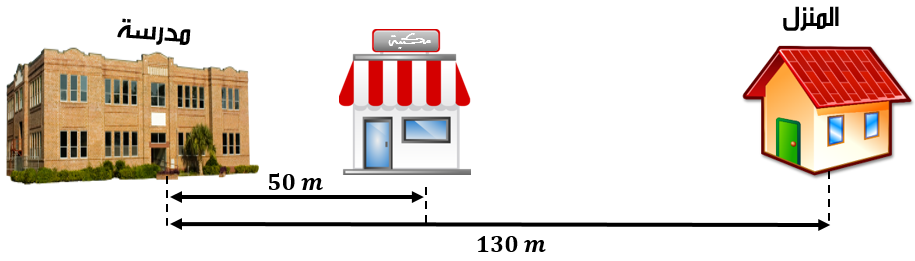 1/ قس المسافة بالمسطرة في التصميم وأكمل الجدول :2/ تحقق من أن المسافات على التصميم متناسبة مع المسافات الحقيقية .- نلاحظ أن كل  في التصميم يمثل  في الحقيقة أي تمثل   يسمى هذا مقياس الرسم الذي إستعمله فريد ونكتب :3/ أحسب المسافة الحقيقيقة بين المنزل والمكتبة مستعينا بالمقياس .4/ إذا كان فريد يمر على صديقه الذي يبعد بيته عن بيت فريد بـ  - أوجد المسافة على التصميم بين بيت فريد وصديقه .حوصلة :  عند إستعمال المقياس لرسم تصميم تكون الاطوال على الحقيقة متناسبة مع الاطوال على التصميم ويعطى بالعلاقة : المقياس = مثال : جلبت أستاذة الإجتماعيات لتلاميذها خريطة مصغرة للجزائر بمقياس فطلبت منهم إيجاد المسافة الحقيقة بين ولاية اليزي  ودائرة جانت  حيث المسافة بينهما على الخريطة المسافة الحقيقية : أي المسافة الحقيقية بين  اليزي  و جانت  هي : مثال :إشترى تاجر صندوقا من الطماطم يحتوي على  فوجد فيه  من الطماطم فاسدة .
- فما هو وزن الطماطم الفاسدة والصالحة ؟نحسب : 
ومنه وزن الطماطم الفاسدة هو وزن الطماطم الصالحة :         تكوينيالصعوبات المتوقعة إتمام الجدول بدون التحويل من 
 إلى  المعالجة الانية :التنبيه إلى إتباع المطلوب وتحويل الاطوال المرسومة الى cmالصعوبات المتوقعة خطأ في التحقق من تناسب المسافات على التصميم مع المسافات في الحقيقة .المعالجة الانية :التوضيح بان المطلوب هو التحقق من ان الجدول تناسبية ام لا .الصعوبات المتوقعة عدم التوضيف الصحيح للمقياس لحساب المسافة الحقيقة والمسافة على التصميمالمعالجة الانية :التوضيح بأن المقياس يسمح بإستنتاج  الأطوال الحقيقية والاطوال على التصميم او المخطط        تكوينيالصعوبات المتوقعة إتمام الجدول بدون التحويل من 
 إلى  المعالجة الانية :التنبيه إلى إتباع المطلوب وتحويل الاطوال المرسومة الى cmالصعوبات المتوقعة خطأ في التحقق من تناسب المسافات على التصميم مع المسافات في الحقيقة .المعالجة الانية :التوضيح بان المطلوب هو التحقق من ان الجدول تناسبية ام لا .الصعوبات المتوقعة عدم التوضيف الصحيح للمقياس لحساب المسافة الحقيقة والمسافة على التصميمالمعالجة الانية :التوضيح بأن المقياس يسمح بإستنتاج  الأطوال الحقيقية والاطوال على التصميم او المخططيتمرّن :15 دتمرين1 : بإستعمال المقياس  مثٌل قاعة مستطيلة الشكل طولها  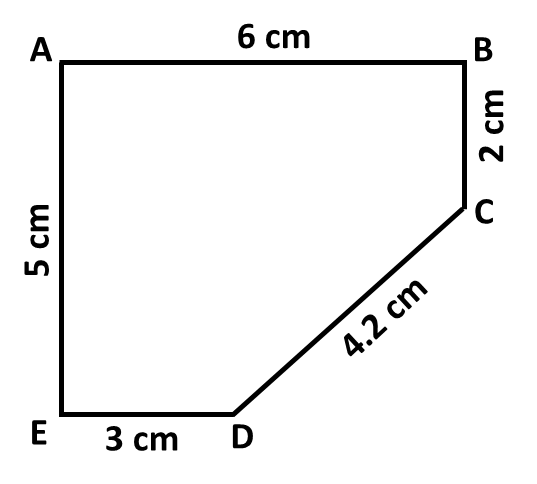 وعرضها  على الحقيقةتمرين 2 : مخطط قطعة أرض فلاح بمقياس  مبين في الشكل :1/ ساعد هذا الفلاح لمعرفة 
الاطوال الحقيقية لأرضه                    تمارين منزلية : 33+34 ص 110تمرين1 : بإستعمال المقياس  مثٌل قاعة مستطيلة الشكل طولها  وعرضها  على الحقيقةتمرين 2 : مخطط قطعة أرض فلاح بمقياس  مبين في الشكل :1/ ساعد هذا الفلاح لمعرفة 
الاطوال الحقيقية لأرضه                    تمارين منزلية : 33+34 ص 110تمرين1 : بإستعمال المقياس  مثٌل قاعة مستطيلة الشكل طولها  وعرضها  على الحقيقةتمرين 2 : مخطط قطعة أرض فلاح بمقياس  مبين في الشكل :1/ ساعد هذا الفلاح لمعرفة 
الاطوال الحقيقية لأرضه                    تمارين منزلية : 33+34 ص 110   المقطع التعلمي 7 :  التناسبية + محاورتناظر أشكال هندسية مألوفة           الميدان :  أنشطة هندسية                   المذكرة رقم:  05                  المستوى: 1 متوسط           الأستاذ :  ...........................            السنة الدراسية : 2018-2019                                                                                                              المورد المعرفي :       محور تناظر الأشكال المألوفة             الوسائل: المنهاج + الوثيقة المرافقة + الكتاب المدرسي + الدليلالكفاءة المستهدفة   يعين وينشئ محاور تناظر بعض المضلعات المألوفة. و زاوية معلومة.    المدة 2 ساعة   المقطع التعلمي 7 :  التناسبية + محاورتناظر أشكال هندسية مألوفة           الميدان :  أنشطة هندسية                   المذكرة رقم:  05                  المستوى: 1 متوسط           الأستاذ :  ...........................            السنة الدراسية : 2018-2019                                                                                                              المورد المعرفي :       محور تناظر الأشكال المألوفة             الوسائل: المنهاج + الوثيقة المرافقة + الكتاب المدرسي + الدليلالكفاءة المستهدفة   يعين وينشئ محاور تناظر بعض المضلعات المألوفة. و زاوية معلومة.    المدة 2 ساعة   المقطع التعلمي 7 :  التناسبية + محاورتناظر أشكال هندسية مألوفة           الميدان :  أنشطة هندسية                   المذكرة رقم:  05                  المستوى: 1 متوسط           الأستاذ :  ...........................            السنة الدراسية : 2018-2019                                                                                                              المورد المعرفي :       محور تناظر الأشكال المألوفة             الوسائل: المنهاج + الوثيقة المرافقة + الكتاب المدرسي + الدليلالكفاءة المستهدفة   يعين وينشئ محاور تناظر بعض المضلعات المألوفة. و زاوية معلومة.    المدة 2 ساعة   المقطع التعلمي 7 :  التناسبية + محاورتناظر أشكال هندسية مألوفة           الميدان :  أنشطة هندسية                   المذكرة رقم:  05                  المستوى: 1 متوسط           الأستاذ :  ...........................            السنة الدراسية : 2018-2019                                                                                                              المورد المعرفي :       محور تناظر الأشكال المألوفة             الوسائل: المنهاج + الوثيقة المرافقة + الكتاب المدرسي + الدليلالكفاءة المستهدفة   يعين وينشئ محاور تناظر بعض المضلعات المألوفة. و زاوية معلومة.    المدة 2 ساعةالمراحلمؤشرات الكفاءة                          وضـــــــــــــعيات وأنــــــــــــــشطة التعلـــــــــــــــــــــــمالتقويم التقويم يتـــــذكر :5 د أستحضر مكتسباتي :  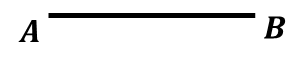 - أنشئ المستقيم  العمودي على  و يمر من منتصفها في النقطة  .- ماذا نقول عن المستقيم  بالنسبة لـ  تشخيصيتشخيصييبحث ويكتشف 25  د وضعية تعلمية  6 ص 203:1/ 2/ 3/  . محور قاعدة مثلث متساوي الساقين هو محور تناظر هذا المثلث و هو أيضا منصف زاوية رأسه الأساسي.ـ محور أي ضلع في مثلث متقايس الأضلاع هو محور تناظر له.ـ منصف زاوية هو المستقيم الذي يقسّم هذه الزاوية إلى زاويتين لهما نفس القيس.ـ منصف زاوية هو محور تناظر هذه الزاوية.ـ للمستطيل محورا تناظر هما محورا ضلعين متتاليين و للمربع أربعة محاور تناظر و هي حاملا القطرين و محورا ضلعين متتاليين.ـ للمعين محورا تناظر هما حاملا القطرينحوصلة : محور تناظر زاوية: منصف زاوية هو المستقيم الذي يقسم هذه الزاوية إلى زاويتين لهما نفس القيس.منصف زاوية هو محور تناظر هذه الزاوية.مثال :  من الكتاب المدرسي ص 206  أو يكتب المثال من النشاط مباشرة لربح الوقت 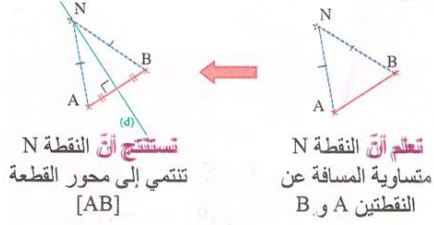 محاور تناظر مثلث:محور قاعدة مثلث متساوي الساقين هو محور تناظر هذا المثلث و هو أيضا منصف زاوية رأسه الأساسي.محور أي ضلع في مثلث متقايس الأضلاع هو محور تناظر له.مثال :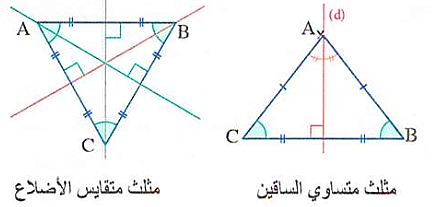 محاور تناظر رباعي:للمستطيل محورا تناظر هما محورا ضلعين متتاليين.للمربع أربعة محاور تناظر و هي حاملا القطرين و محورا ضلعين متتاليين.للمعين محورا تناظر هما حاملا القطرين.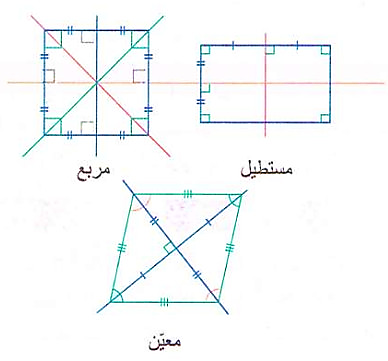 مثال :        تكوينيالصعوبات المتوقعة الطي العشوائي  لكل شكل المعالجة الانية :التوجيه الى الطي المنظم ومن جميع الزوايا وجميع الأضلاع وملاحظة تطابق الشكل على نفسه في كل مرة  الصعوبات المتوقعة الرسم العشوائي لمحاور التناظر  المعالجة الانية :التوضيح على ان أثر الطي عند تحقيق التطابق هو الذي يمثل محور التناظر الصعوبات المتوقعة ااتمام الفراغات  دون الاعتماد على الرسم المعالجة الانية :التاكيد على اتمام الفرغات بالاعتماد على الرسم         تكوينيالصعوبات المتوقعة الطي العشوائي  لكل شكل المعالجة الانية :التوجيه الى الطي المنظم ومن جميع الزوايا وجميع الأضلاع وملاحظة تطابق الشكل على نفسه في كل مرة  الصعوبات المتوقعة الرسم العشوائي لمحاور التناظر  المعالجة الانية :التوضيح على ان أثر الطي عند تحقيق التطابق هو الذي يمثل محور التناظر الصعوبات المتوقعة ااتمام الفراغات  دون الاعتماد على الرسم المعالجة الانية :التاكيد على اتمام الفرغات بالاعتماد على الرسم يتمرّن :15 دتمرين1 : حدد اذا كان للشكلين التاليين محاور تناظر :  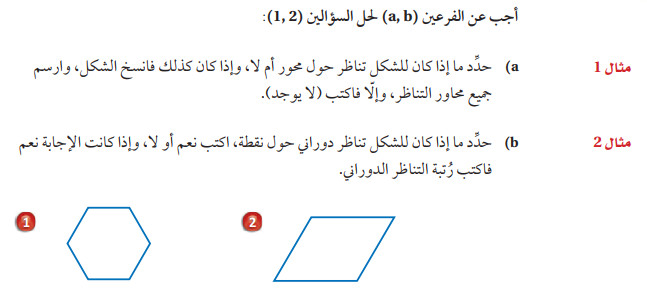 تمرين1 : حدد اذا كان للشكلين التاليين محاور تناظر :  تمرين1 : حدد اذا كان للشكلين التاليين محاور تناظر :     المقطع التعلمي 7 :  التناسبية + محاورتناظر أشكال هندسية مألوفة           الميدان :  أنشطة هندسية                   المذكرة رقم:  06                  المستوى: 1 متوسط           الأستاذ :  ...........................            السنة الدراسية : 2018-2019                                                                                                              المورد المعرفي :        انشاء محور قطعة مستقيمة               الوسائل: المنهاج + الوثيقة المرافقة + الكتاب المدرسي + الدليلالكفاءة المستهدفة   يتعرف على طريقة  انشاء محور قطعة مستقيمة                   المدة 1 ساعة   المقطع التعلمي 7 :  التناسبية + محاورتناظر أشكال هندسية مألوفة           الميدان :  أنشطة هندسية                   المذكرة رقم:  06                  المستوى: 1 متوسط           الأستاذ :  ...........................            السنة الدراسية : 2018-2019                                                                                                              المورد المعرفي :        انشاء محور قطعة مستقيمة               الوسائل: المنهاج + الوثيقة المرافقة + الكتاب المدرسي + الدليلالكفاءة المستهدفة   يتعرف على طريقة  انشاء محور قطعة مستقيمة                   المدة 1 ساعة   المقطع التعلمي 7 :  التناسبية + محاورتناظر أشكال هندسية مألوفة           الميدان :  أنشطة هندسية                   المذكرة رقم:  06                  المستوى: 1 متوسط           الأستاذ :  ...........................            السنة الدراسية : 2018-2019                                                                                                              المورد المعرفي :        انشاء محور قطعة مستقيمة               الوسائل: المنهاج + الوثيقة المرافقة + الكتاب المدرسي + الدليلالكفاءة المستهدفة   يتعرف على طريقة  انشاء محور قطعة مستقيمة                   المدة 1 ساعة   المقطع التعلمي 7 :  التناسبية + محاورتناظر أشكال هندسية مألوفة           الميدان :  أنشطة هندسية                   المذكرة رقم:  06                  المستوى: 1 متوسط           الأستاذ :  ...........................            السنة الدراسية : 2018-2019                                                                                                              المورد المعرفي :        انشاء محور قطعة مستقيمة               الوسائل: المنهاج + الوثيقة المرافقة + الكتاب المدرسي + الدليلالكفاءة المستهدفة   يتعرف على طريقة  انشاء محور قطعة مستقيمة                   المدة 1 ساعةالمراحلمؤشرات الكفاءة                          وضـــــــــــــعيات وأنــــــــــــــشطة التعلـــــــــــــــــــــــمالتقويم التقويم يتـــــذكر :5 د أستحضر مكتسباتي :  محور قطعة مستقيم هو مستقيم عمودي على هذه القطعة في منتصفها.تشخيصيتشخيصييبحث ويكتشف 25  د وضعية تعلمية  5 ص 203:     1/ أ/ ـ نظيرة النقطة A بالنسبة إلى المستقيم (d) هي النقطة B نظيرة النقطة M بالنسبة إلى المستقيم (d) هي M نفسها نظيرة قطعة المستقيم [MA] بالنسبة إلى المستقيم (d) هي قطعة المستقيم [MB].  ب/ MA=MB لأن التناظر المحوري يحفظ الأطوال؛ نعم PA=PB.ـ كل نقطة تنتمي إلى محور قطعة مستقيم هي متساوية المسافة عن طرفي هذه القطعة.2/ أ/ الرسم.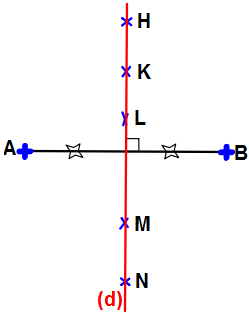 بـ/نعم النقط H, K, L, M, N تقع على (d) محور قطعة المستقيم [AB].جـ/ إذا كانت نقطة متساوية المسافة عن طرفي قطعة مستقيم فإن هذه النقطة تنتمي إلى محور هذه القطعة.حوصلة : لقطعة مستقيم محورا تناظر هما             محور هذه القطعة وحامل هذه القطعة  .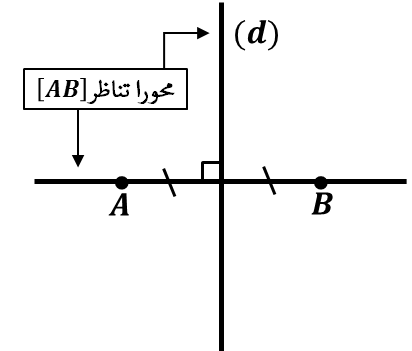 مثال : للقطعة  محورا تناظر هما   و أي نقطة تنتمي لمحور قطعة فهي متساوية البعد 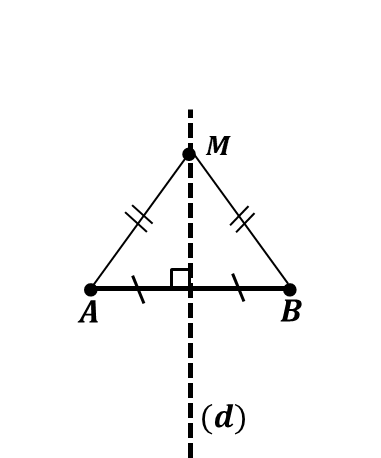 عن طرفيهااذا كانت النقطة متساوية البعد عن طرفي قطعة فإنها تنتمي الى محور القطعة .مثال :    حيث  هو محور               إذن :          تكوينيالصعوبات المتوقعة تبرير سطحي لتساوي المسافة عن طرفي القطعة لنقطة تنمي لمحور تناظر .المعالجة الانية :توضيح بان النقطة اذا إنتمت لمحور قطعة فهي متساوية المسافة عن طرفيالصعوبات المتوقعة الرسم العشوائي لمحاور التناظر  المعالجة الانية :التوضيح على ان أثر الطي عند تحقيق التطابق هو الذي يمثل محور التناظر الصعوبات المتوقعة التصميم على أن القطعة لها محور تناظر واحد وليس اثنان المعالجة الانية :الاقناع بالرسم ان القطعة فعلا لها محوري تناظر        تكوينيالصعوبات المتوقعة تبرير سطحي لتساوي المسافة عن طرفي القطعة لنقطة تنمي لمحور تناظر .المعالجة الانية :توضيح بان النقطة اذا إنتمت لمحور قطعة فهي متساوية المسافة عن طرفيالصعوبات المتوقعة الرسم العشوائي لمحاور التناظر  المعالجة الانية :التوضيح على ان أثر الطي عند تحقيق التطابق هو الذي يمثل محور التناظر الصعوبات المتوقعة التصميم على أن القطعة لها محور تناظر واحد وليس اثنان المعالجة الانية :الاقناع بالرسم ان القطعة فعلا لها محوري تناظريتمرّن :15 دتمرين  24 ص 210:                               تمرين منزلي : 12 ص 209 + 17 ص 210 تمرين  24 ص 210:                               تمرين منزلي : 12 ص 209 + 17 ص 210 تمرين  24 ص 210:                               تمرين منزلي : 12 ص 209 + 17 ص 210 28801440360المساحة  المحصودة ب m² 3مدة الحصد ب h28801440360المساحة  المحصودة ب m² 3مدة الحصد ب h28801440360المساحة  المحصودة ب m² 3مدة الحصد ب h